HOMEMAILNACHRICHTENFINANZENSPORTENTERTAINMENTLIFESTYLEMOREDownload the Yahoo! Mail app Yahoo Mail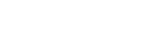 Top-KontakteDorothee Fuchslocherd.fuchslocher@web.deThomas Schlötterleinschloetterlein@gmail.com & 1 weitereSuchverlaufBeuschel27. september 2019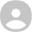 Angelika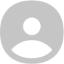 Angelika Schlötterleinschloetterlein@yahoo.comAccount-InfoAlle anzeigenAccounts hinzufügen oder verwaltenAbmeldenMoreYahooMailNachrichtenSportFinanzenStarsMehr anzeigenStartseiteCaroline Engler (7c)Lundi,c‘est l‘ anniversaire de Malika.Maxime: Qu‘est-ce qu‘on achète pour Malika?Julie:Elle aime la musique.On achète un CD ?Maxime:Super idée! Ben là...regarde.Julie:C‘est un CD de France Gall.Maxime: Oh, cool.C‘est un CD pour 18 euros.Julie: Regarde,deux CD pour 25 euros.Maxime: Est-ce qu‘on achète?Julie: Je ne sais pas. C’est cher.Maxime:Mais je suis pour 25 euros, 12 euros pour toi et 1e euros pour moi. D’accord ?Julie: Oui, d’accord.